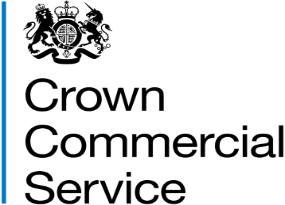 Invitation to Tender  Attachment 10 – Framework Contract Documents Framework Reference: RM6229Permanent Recruitment 2 IntroductionPlease note that the Attachment 10 Framework Contract Document is a complete list of all Contract Documents associated with the Framework RM6229. The documents will be provided in a zipped folder for review as part of this attachment. Attachment 10 Framework Contract Documents – this folder forms the Framework Contract and consists of: o Core terms; o Framework schedules; o Joint schedules o Call Off schedules; andThe Listed Terms and Schedules are shown below:The Core Terms listed in this framework areCore terms v3.0.11The Framework Schedules listed in this framework areFramework Schedule 1 - Specification v.3.2Framework Schedule 2 - Framework Tender v.3.0Framework Schedule 3 - Framework Prices v.3.1Framework Schedule 4 - Framework Management v3.4Framework Schedule 5 - Management Charges and Information v3.6Framework Schedule 6 - Order Form Template and Call-Off Schedules v3.8 RM6229Framework Schedule 7 - Call-Off Award Procedure v.3.3 RM6229Framework Schedule 8 - Self Audit Certificate v.3.1Framework Schedule 9 - Cyber Essentials Scheme v3.3 RM6229The Joint Schedules listed in this framework areRM6229 - Joint Schedule 1 - Definitions v3.10RM6229 - Joint Schedule 2 - Variation Form v.3.1RM6229 - Joint Schedule 3 - Insurance Requirements v.3.1RM6229 - Joint Schedule 4 - Commercially Sensitive Information v.3.1RM6229 - Joint Schedule 5 - Corporate Social Responsibility v.3.2RM6229 - Joint Schedule 6 - Key Subcontractors v.3.1RM6229 - Joint Schedule 7  - Financial Difficulties v.3.4RM6229 - Joint Schedule 8 - Guarantee for PSC v3.3RM6229 - Joint Schedule 9 - Minimum Standards of Reliability v.3.3RM6229 - Joint Schedule 10 - Rectification Plan v.3.0RM6229 - Joint Schedule 11 Processing Data v4.4RM6229 - Joint Schedule 12 - Supply Chain Visibility v.1.0The Call Off Schedules listed in this framework areRM6229 - Call-Off Schedule 1 - Transparency Reports v3.0RM6229 - Call-Off Schedule 2 - Staff Transfer v3.3RM6229 - Call-Off Schedule 3 - Continuous Improvement v3.0RM6229 - Call-Off Schedule 4 - Call-Off Tender v3.1RM6229 - Call-Off Schedule 5  - Pricing Details v3.1RM6229 - Call-Off Schedule 6 - ICT Services v3.4RM6229 - Call-Off Schedule 7 - Key Supplier Staff v3.1RM6229 - Call-Off Schedule 8 - Business Continuity and Disaster Recovery v.3.3RM6229 - Call-Off Schedule 9 - Security v3.4RM6229 - Call-Off Schedule 10 - Exit Management v3.2RM6229 - Call-Off Schedule 11 – NOT USED RM6229 - Call-Off Schedule 12 - Clustering v.3.1RM6229 - Call-Off Schedule 13 - Implementation Plan and Testing v.3.3RM6229 - Call-Off Schedule 14 - Service Levels v3.2RM6229 - Call-Off Schedule 15 - Call Off Contract Management v3.1RM6229 - Call-Off Schedule 16 - Benchmarking v3.2RM6229 - Call-Off Schedule 17 - MOD Terms v3.1RM6229 - Call-Off Schedule 18 - Background Checks v3.0RM6229 - Call-Off Schedule 19 - Scottish Law v1.0RM6229 - Call-Off Schedule 20 - Specification v3.0RM6229 - Call-Off Schedule 21 - Northern Ireland Law v.1.0RM6229 - Call-Off Schedule 22 – NOT USEDRM6229 - Call-Off Schedule 23 - HMRC Terms